สรุปการบรรยาย เรื่อง การจัดเก็บภาษีสรรพสามิตในเมียนมาร์โดยกระทรวงการคลัง สาธารณรัฐแห่งสหภาพเมียนมาร์ภาพรวม		ประเทศสาธารณรัฐแห่งสหภาพเมียนมาร์ หรือเมียนมาร์เป็นประเทศที่ใหญ่ที่สุดในแผ่นดินแถบเอเชียตะวันออกเฉียงใต้  โดยมีเนื้อที่ 676,577 ตารางกิโลเมตร หรือใหญ่กว่าประเทศไทยถึง 1.3 เท่า เมืองหลวงใหม่ ชื่อ เนบิดอร์ (Nay Pyi Taw) อยู่ห่างจากเมืองย่างกุ้งเมืองหลวงเดิมมาทางเหนือประมาณ 320 กิโลเมตร อยู่ในภาคการปกครองของมัณฑะเลย์ มีชายฝั่งทะเลยาว 2,832 กิโลเมตร  อาณาเขตทิศเหนือ และทิศตะวันออกเฉียงเหนือ จรดกับประเทศจีน  ทิศตะวันออกเฉียงใต้ จรดกับประเทศไทยและสาธารณรัฐประชาประชาธิปไตยประชาชนลาว  ทิศใต้ จรดทะเลอันดามันและอ่าวเบงกอล และทิศตะวันตก จรดกับประเทศสาธารณรัฐอินเดีย และสาธารณรัฐประชาชนบังคลาเทศ  การปกครองของเมียนมาร์ แบ่งเป็น 7 ภาค (Region) 7 รัฐ (State) ดังนี้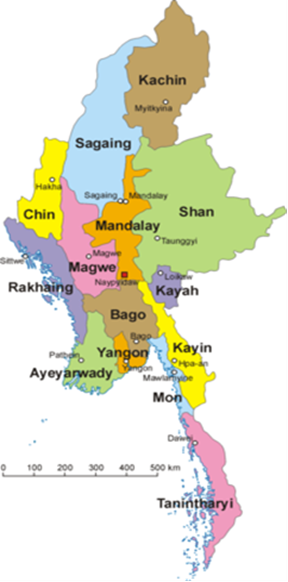     		ภาค (Region)					รัฐ (States)1. อิระวดี (Irrawaddy or Ayeyarwady) (ประชากรมากที่สุด)	1. ยะไข่ (Arakan or Rakhine)2. มาเกว (Magwe)						2. ฉิ่น (Chin)3. มัณฑะเลย์ (Mandalay)					3. คะฉิ่น (Kachin)4. พะโค หรือหงสาวดี (Bago หรือ Pegu)				4. กะเหรี่ยง (Karen)5. สะกาย (Sagaing)						5. คะยา (Kayah)6. ตะนาวศรี (Tenasserim หรือ Tanintharyi)			6. มอญ (Mon)7. ย่างกุ้ง (Yangon)						7. ฉาน (Shan) (พื้นที่มากที่สุด) 		ปัจจุบันประธานาธิบดีคนแรกของเมียนมาร์ คือ พลเอกเต็ง เส่ง ซึ่งเคยดำรงตำแหน่งนายกรัฐมนตรี คนที่ 11 และคนสุดท้าย ก่อนที่จะมีการยกเลิกตำแหน่งนี้ไปเมื่อ 30 มีนาคม 2554เมียนมาร์ มีประชากรประมาณ 60 ล้านคน มีภาษาราชการคือ เมียนมาร์  สำหรับเชื้อชาติใน เมียนมาร์มีมากถึง 135 เชื้อชาติ แต่เชื้อชาติที่สำคัญส่วนใหญ่จะเป็นพม่ากว่าร้อยละ 60 รองลงมาเป็นไทยใหญ่  ร้อยละ 16  ยะไข่ ร้อยละ 5  มอญ ร้อยละ 5 กะเหรี่ยง ร้อยละ 3.5  คะฉิ่น ร้อยละ 3  ฉิ่น ร้อยละ 1  ศาสนาส่วนใหญ่นับถือพุทธ ร้อยละ 89  คริสต์ ร้อยละ 6 อิสลาม ร้อยละ 4 และฮินดูและอื่นๆ (ลัทธิเชื่อถือวิญญาณ ธรรมชาติและจักรวาล) ร้อยละ 1  โดยทั่วไปเวลาของเมียนมาร์จะช้ากว่าไทยประมาณ 30 นาทีโครงสร้างภาษี		โครงสร้างภาษีของเมียนมาร์ ประกอบไปด้วยภาษีหลักๆ 3 ประเภท คือ ภาษีในประเทศ ซึ่งจะแบ่งเป็นภาษีทางตรง และภาษีทางอ้อมภาษีศุลกากร และภาษีอื่นๆ ที่เกิดจากการผลิตในประเทศและการบริโภคสาธารณะ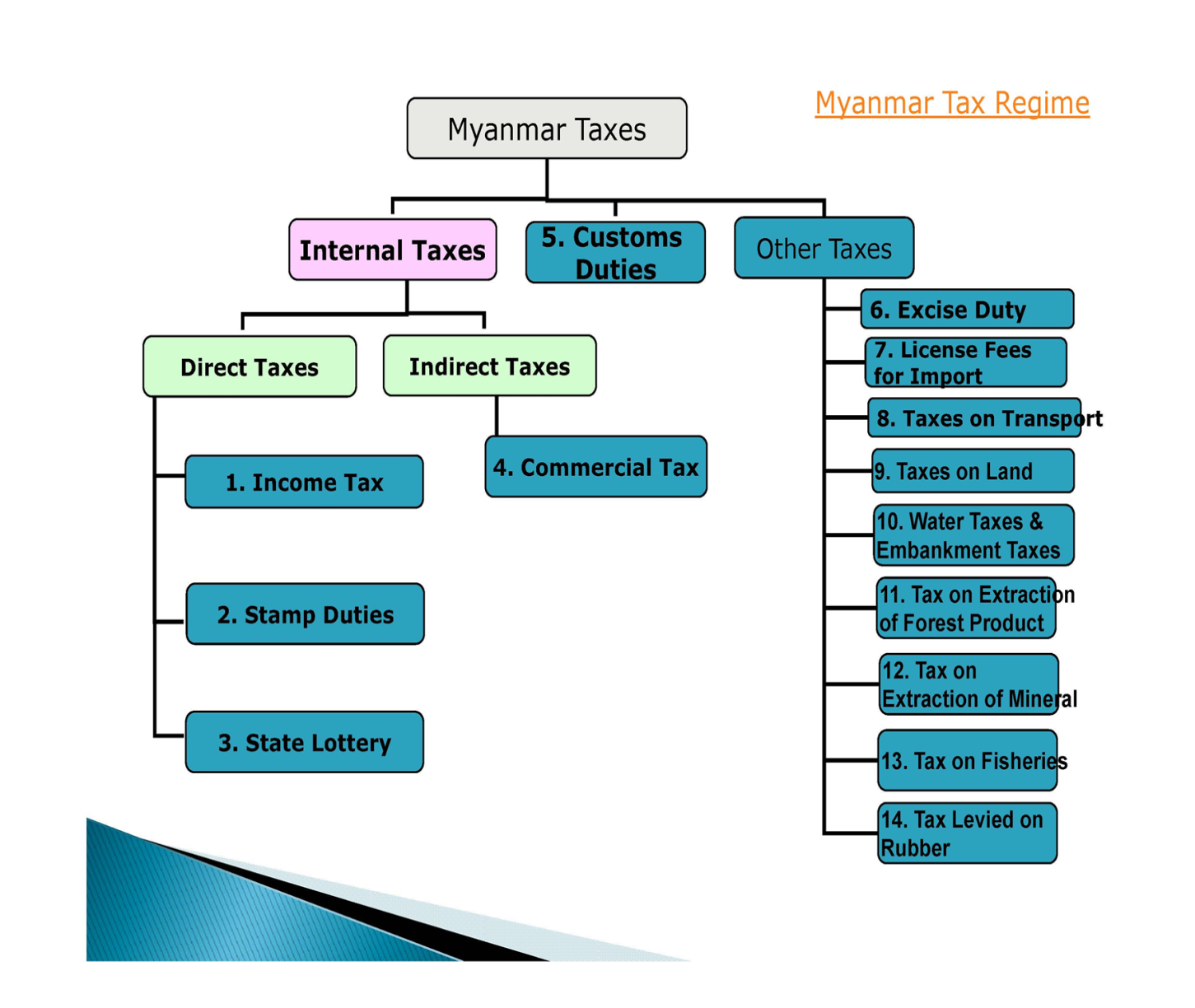 ภาษีในประเทศ จำแนกเป็นภาษีทางตรง ก็คือ ภาษีเงินได้ อากรแสตมป์ และลอตเตอรี่ของรัฐภาษีทางอ้อม ก็คือ ภาษีการค้าภาษีศุลกากร  จัดเก็บอากรศุลกากรจากสินค้านำเข้า  โดยกรมศุลกากรภาษีอื่นๆที่เกิดจากการผลิตในประเทศและการบริโภคสาธารณะ จำแนกเป็นอากรสรรพสามิต			จัดเก็บโดยกรมบริหารงานทั่วไป ค่าธรรมเนียมใบอนุญาตนำสินค้าเข้า	จัดเก็บโดยกรมศุลกากรภาษีการขนส่ง			จัดเก็บโดยกรมบริหารการขนส่งทางบกภาษีที่ดิน				จัดเก็บโดยกรมบริหารงานทั่วไป ภาษีน้ำและเขื่อน			จัดเก็บโดยกรมบริหารงานทั่วไป ภาษีป่าไม้และผลิตภัณฑ์		จัดเก็บโดยกรมป่าไม้ภาษีแร่				จัดเก็บโดยกรมบริหารงานทั่วไป ภาษีประมง				จัดเก็บโดยกรมประมงภาษียางพารา			จัดเก็บโดยกรมป่าไม้สินค้าที่กล่าวมาจะจัดเก็บในอัตราร้อยละ 5 แต่ถ้าเป็นสินค้าจำเป็น ก็จะถูกยกเว้นไม่เก็บภาษี หรือถ้าเป็นสินค้าในลักษณะพิเศษก็จะถูกเก็บภาษีในอัตราที่ต่างจากนี้ประวัติการจัดเก็บภาษีสรรพสามิตของเมียนมาร์ก่อนปี 2515		กรมสรรพสามิต กระทรวงการคลัง มีหน้าที่บริหารจัดการตามพ.ร.บ.ภาษีสรรพสามิตเมียนมาร์ พ.ศ.2460ปี 2515	กรมสรรพสามิตถูกยุบรวมกับกรมรายได้ในประเทศ กระทรวงการคลัง ทำให้การจัดเก็บภาษีสรรพสามิตถูกโอนไปให้กรมรายได้ในประเทศ ขณะที่การตรวจสอบ ป้องกันและปราบปรามถูกโอนไปให้กับกระทรวงมหาดไทยปี 2532	การบริหารจัดเก็บภาษีสรรพสามิตถูกโอนให้กับกระทรวงมหาดไทย ขณะที่การตรวจสอบ ป้องกันและปราบปรามยังคงอยู่ในความรับผิดชอบของกระทรวงมหาดไทย	ภาษีสรรพสามิตภายใต้ พ.ร.บ.ภาษีสรรพสามิตเมียนมาร์ พ.ศ.2460 จะประกอบไปด้วยอากรและค่าธรรมเนียมใบอนุญาต โดยมีรายละเอียดพอสังเขป คืออากร-- ในปี 2519 อากรสรรพสามิตถูกรวมเข้ากับกฎหมายภาษีสินค้าและบริการ พ.ศ.2519   (Goods and Service Tax Law 1976)  ซึ่งดำเนินการโดยกรมรายได้ในประเทศ โดย   จัดเก็บจากภาครัฐ และรัฐวิสาหกิจ ภายใต้การปกครองระบอบสังคมนิยม-- และตั้งแต่ปี 2533 เป็นต้นมา กฎหมายภาษีสินค้าและบริการ พ.ศ.2519 ถูกแทนที่โดย   กฎหมายภาษีการค้า พ.ศ.2533 ดำเนินการจัดเก็บโดยกรมรายได้ในประเทศ  ซึ่งจัดเก็บ   จากภาครัฐ รัฐวิสาหกิจ และภาคเอกชนภายใต้ระบบเศรษฐกิจที่เป็นทุนนิยมมากขึ้นค่าธรรมเนียมใบอนุญาตในที่นี้รวมถึงค่าธรรมเนียมอื่นๆ เช่น ค่าธรรมเนียมจากการประมูล (Auction)การจัดเก็บภาษีสรรพสามิตในปัจจุบัน สินค้าสรรพสามิตจะถูกเก็บภาษีในลักษณะพิเศษภายใต้กฎหมายภาษีการค้า พ.ศ.2533 โดยกรมรายได้ในประเทศค่าธรรมเนียมใบอนุญาตจะถูกเก็บเป็นอากรสรรพสามิตภายใต้ พ.ร.บ.ภาษีสรรพสามิตเมียนมาร์ภาษีการค้าถูกกำหนดจากรัฐบาลสหภาพ ในขณะที่อากรสรรพสามิตถูกกำหนดจากรัฐบาลภาคหรือรัฐ ตามรัฐธรรมนูญ ปี 2551การเก็บภาษีการค้ามีนัยสำคัญมากกว่าอากรสรรพสามิตในเรื่องของภาษีการค้าไม่ว่าจะเป็นภาษีการขาย หรือภาษีมูลค่าเพิ่ม ซึ่งถูกกำหนดให้เก็บจากสินค้าที่ผลิตในประเทศหรือนำเข้านั้น จะจัดเก็บในอัตราร้อยละ 5 แต่ถ้าเป็นสินค้า/บริการที่จำเป็น ก็จะถูกยกเว้นสินค้าพิเศษรวมทั้งสินค้าสรรพสามิต จะถูกเก็บภาษีในอัตราที่สูงกว่าร้อยละ 5 โดยจะอยู่ในช่วงร้อยละ 8 ถึงร้อยละ 100อัตราภาษีการค้าสำหรับสินค้าสรรพสามิตของเมียนมาร์		สินค้าสรรพสามิตของเมียนมาร์ ที่มีการจัดเก็บภาษีในอัตราสูงกว่าร้อยละ 5 มีอยู่ด้วยกัน 18 ประเภท คือบุหรี่ซิกาแรต				100%ยาสูบ					50%ใบยาสูบเวอร์จิเนีย			50%บุหรี่ cheroot				50%บุหรี่ซิการ์				50%กล้องสูบยาเส้น				50%ยาเคี้ยว,ใบพลูเคี้ยว			50%สุราชนิดต่างๆ				50%เบียร์ชนิดต่างๆ				50%ไวน์ชนิดต่างๆ				50%ไม้สักและไม้สักแปรรูป			50%ไม้เนื้อแข็ง และไม้เนื้อแข็งแปรรูป		50%หยกและอัญมณีมีค่า			30%รถยนต์นั่ง				25%น้ำมันเบนซิน				10%น้ำมันดีเซล				10%น้ำมันเครื่องบิน				10%ก๊าซธรรมชาติ				8%การปฏิรูปภาษีสรรพสามิตของเมียนมาร์บรรดาประเทศในอาเซียนด้วยกัน พบว่า เมียนมาร์มีมูลค่ารายได้ภาษีต่อGDP น้อยที่สุด ประมาณร้อยละ 3-4การจัดเก็บภาษีศุลกากรภายหลังปี 2558 มีแนวโน้มลดลง จากข้อบังคับการลดภาษีของ AFTA โดยกลไกการลดภาษีขาเข้าของ AFTA คือ CEPT : Common Effective Preferential Tariff Scheme ซึ่งอธิบายได้ว่าถ้าเมียนมาร์ต้องการได้สิทธิประโยชน์จากการลดภาษีของประเทศอื่น เมียนมาร์จะต้องลดภาษีสำหรับสินค้าชนิดเดียวกันนั้นด้วยรัฐบาลต้องการการปฏิรูปภาษีอย่างถูกต้องและเหมาะสมสินค้าพิเศษภายใต้ภาษีการค้าจะต้องถูกแยกออกจากกันระหว่างการถูกกำหนดจากรัฐบาลสหภาพและรัฐบาลภาค/รัฐ เพื่อให้สอดคล้องกับรัฐธรรมนูญภาษีการค้าจะต้องเปลี่ยนไปเป็นภาษีสินค้าและบริการหรือมูลค่าเพิ่ม ที่เหมาะสมกับเศรษฐกิจของเมียนมาร์การปฏิรูปภาษีควรได้รับความช่วยเหลือสนับสนุนจากองค์กรระหว่างประเทศกำหนดการ ในการปฏิรูปภาษี		ปี 2556-57 ถึง 2560-61		ขั้นเตรียมการ		ปี 2561-62			ขั้นเริ่มต้นสรุปเมียนมาร์มีการเปลี่ยนแปลงอย่างรวดเร็วภายใต้รัฐบาลใหม่เมียนมาร์มีความจำเป็นต้องปรับปรุงระบบภาษีเพื่อสนับสนุนการพัฒนาเศรษฐกิจของประเทศศักยภาพและความพยายามของเมียนมาร์เองยังไม่เพียงพอ ดังนั้นความช่วยเหลือจากองค์กรระหว่างประเทศจึงเป็นสิ่งจำเป็น1 มีนาคม 2556******************************************